QUATRIEME TRIMESTRE 2018AVERTISSEMENTL’INSAE a le plaisir de mettre à la disposition des utilisateurs, l’Indice Harmonisé de la Production Industrielle (IHPI). L’IHPI a pour population de référence l’ensemble des entreprises industrielles installées au Bénin. Les données sont collectées trimestriellement auprès des entreprises industrielles rassemblées dans 6 groupes industriels à savoir les industries extractives, les industries alimentaires, les industries textiles, les industries chimiques, l’énergie et les autres industries. Au total, 45 produits sont suivis auprès de 26 entreprises industrielles. La période de base de l’IHPI est l’année 2007 et les pondérations de l’indice ont été déterminées à partir des chiffres d’affaire hors taxes des entreprises de chaque branche. L’indice calculé est du type Laspeyres.La production industrielle en hausse au quatrième trimestre 2018 en glissement annuel.La production industrielle a connu une embellie (2,2%) au quatrième trimestre de 2018 par rapport à un an plus tôt, tiré surtout par l’industrie alimentaire (+4,6%), l’énergie (1,3%) et les autres industries (+4,4%). De même, sur le trimestre, on a enregistré un regain d’activités de l’appareil industriel au quatrième trimestre. Cette hausse (+2,4%) en glissement trimestriel de l’activité industrielle est notamment imputable à la reprise remarquable notée dans l’industrie chimique (+12,1%) et dans la production énergétique (+9,0%).Il est à signaler en revanche que les industries alimentaires, extractives, textiles et les autres industries enregistrent de contre-performances sur la période sous revue.Par rapport à l’année précédente l’activité industrielle a enregistré en moyenne annuelle une croissance de 3,5% en 2018.Source : INSAE, DSEELa production alimentaire poursuit sa baisse mais est en hausse sur l’année…Après une baisse au 3ème trimestre 2018, l’industrie alimentaire se contracte d’avantage (-6,9%) encore au quatrième trimestre. Cette situation est imputable au repli observé au niveau de la production des pâtisseries(-66,2%), de la bière (-5,2%), de l’eau minérale (-39,9%) et du Gritz de maïs (-3,7%), malgré les hausses de 25,6% et de 40,5% notées respectivement de la fabrication du pain et des boissons non alcoolisées. Toutefois, en glissement annuel, on note un regain considérable de la production alimentaire (+4,6%). Ceci s’explique notamment par la hausse en glissement annuel de la production des boissons (+8,6%). Par rapport à l’année précédente l’activité dans l’industrie alimentaire a enregistré en moyenne annuelle une croissance de 11,5% en 2018.Source : INSAE/DSEELa production de textile ralenti...Après avoir enregistré une forte croissance remontée de 17,5% au troisième trimestre 2018, la production de textile a subi au quatrième trimestre 2018 un recul non négligeable de ses activités. En effet, on a noté une dépression en glissement trimestriel de 12,1%.Cette situation est attribuable en bonne partie à la baisse de la production des tissus écrus (-12,1%); ceci pourrait s’expliquer par la période en cours de la campagne cotonnière ; principal input dans la production textile. De même, la production de textile à régression de 6,6% en glissement annuel.Par rapport à l’année précédente l’activité dans l’industrie textile a enregistré en moyenne annuelle une décrue d’environ 8 points en 2018.Source : INSAE, DSEEL’industrie chimique en registre une reprise…À la suite des baisses successives constatées au cours des deux trimestres précédents, la production chimique a enregistré une importante reprise au quatrième trimestre 2018. Le regain d’activités (+12,1%) constaté en glissement trimestriel est imputable essentiellement de la production de savons qui a augmenté de 21,6%. Néanmoins, cette bonne performance de l’activité chimique reste moins perceptible en glissement annuel puisque la production dans les industries chimiques a reculé  d’environ 25% par rapport au même trimestre de 2017.Par rapport à l’année précédente l’activité dans les industries chimiques a enregistré en moyenne annuelle une décroissance de 6,2% en 2018. Source : INSAE, DSEELa production d’énergie rebondie....Après avoir enregistré deux trimestres consécutifs de contre-performance, la production d’énergie a rebondi au quatrième trimestre 2018. Son accroissement est ressorti à 9,0% en glissement trimestriel. Cette situation est le résultat d’une forte hausse de la production d’électricité qui a enregistré une embellie de 10,4% en glissement trimestriel. La production d’eau quant à elle a également connu une légère augmentation de 1,1%.En revanche, il est noté un accroissement (1,3%) de la production  d’énergie en glissement annuel, due notamment à la hausse observée au niveau de la production d’eau (+2,8%) sur un an.Par rapport à l’année précédente l’activité dans les industries énergétiques a enregistré en moyenne annuelle une légère croissance de 1 point  en 2018. Source : INSAE, DSEELa production extractive se contracte...À la suite de la hausse (+17,7%) enregistrée au troisième trimestre 2018, l’activité extractive a connu un recul au troisième trimestre 2018 par rapport au trimestre précédent. Ainsi, la contraction de la production extractive est ressortie de 1,7% sur la période analysée. En revanche, elle est marquée par une remarquable croissance positive (+237,4%) en glissement annuel ; ce qui s’explique par l'arrêt des machines de production suite à une panne au cours de la période. Par conséquent les usines n'ont pas fonctionné sur pratiquement deux mois au cours du 4ème trimestre 2017.Par rapport à l’année précédente l’activité dans les industries extractives a enregistré en moyenne annuelle une forte croissance de 29,4%  en 2018. L’activité dans les autres industries poursuit sa remontée...L’activité dans les autres industries a rompu avec sa dépression du deuxième trimestre 2018, pour enregistrer  une remontée successive aux 3ème et 4ème trimestres 2018.En effet, on constate une légère hausse en glissement trimestriel de 0,4% de la production des autres industries. Cette hausse observée est imputable à la hausse notée au niveau de la production du fer à béton (+0,1%), des pointes (+118,8%) puis du ciment (+10,1%). En revanche, l’activité dans les autres industries a fortement cru de 4,4% sur une année. Ceci serait la résultante de la forte hausse de la production de ciments (9,4%), de fer à béton (+43,1%), des pointes (+78,8%) et de tôles galvanisées (+78,5%) sur un an. Par rapport à l’année précédente l’activité dans les autres industries a enregistré en moyenne annuelle une croissance de 3%  en 2018.Source : INSAE, DSEESource : INSAE, DSEEBulletin trimestriel de l’Indice Harmonisé de la Production Industrielle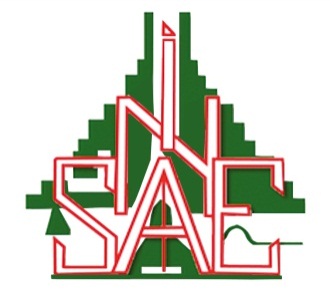 PériodesT4-17T1-18T2-18T3-18T4-18Glissementtrimestriel (T/T-1)Glissement annuel(T/T-4)Industrie Extractive28,3104,482,697,295,5-1,7%237,4%Industrie alimentaire100,5118,8118,5112,9105,2-6,9%4,6%Industrie textile69,771,563,074,065,1-12,1%-6,6%Industrie chimique123,2160,1124,582,792,712,1%-24,8%Energie226,9232,6229,3210,9229,99,0%1,3%Autres industries110,8113,0102,6115,2115,70,4%4,4%INDICE GLOBAL137,9146,5139,9137,7140,92,4%2,2%